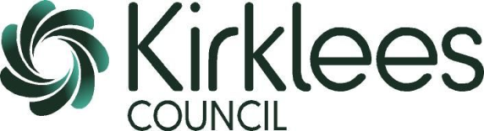 												Educational Psychology & Early Years SEN Support Service												Tel: 01924 483744/Email: dewsbury.psychology@kirklees.gov.ukSEMH Audit for schools								Compiled and developed by Kirklees Educational Psychology Team from the following sources:Mental Health Foundation 1999 and the [DES, HSE, DOH, 2013; and ‘Fail Safe’ project (2015)]What works in promoting social and emotional well-being and responding to mental health problems in schools? (by Professor Katherine Weare, NCB)The view of secondary pupils on how their school can achieve positive social, emotional and mental health (SEMH) for all pupils (by Dr April Frearson)							For further information and support please contact:Educational Psychology & Early Years SEN Support ServiceWesttown Centre, Boothroyd Green, Dewsbury, WF13 2RQTel: 01924 483744Email: dewsbury.psychology@kirklees.gov.ukStrongly agreeAgreeNeutralDisagreeStrongly disagreeEvidence Assessment, intervention and reviewAssessment, intervention and reviewAssessment, intervention and reviewAssessment, intervention and reviewAssessment, intervention and reviewAssessment, intervention and reviewAssessment, intervention and reviewEarly identification and prompt help ensures that problems can be resolved with the least fuss and disruptionWhere there are concerns a standard instrument such as Strengths and Difficulties questionnaire might be usedWhen a pupil is identified as having difficulties an initial assessment provides an analysis of the pupil’s needs and a plan is draw up outlining support and action plan, followed by regular reviews to assess effectiveness of provisionInterventions are allowed substantial time and regular practice to produce benefits (on average at least 9 months to a year) especially for broader and deeper areas such as well-being, improving behaviour, and preventing mental health issues. Mainstream school staff work alongside specialists (e.g. educational psychologists, mental health practitioners, clinical psychologists, and school nurses etc) and are trained wherever possible to take over interventionsInterventions run by staff are continually quality controlled so they can continue to be delivered authenticallyEnvironmentEnvironmentEnvironmentEnvironmentEnvironmentEnvironmentEnvironmentThere is a climate and ethos which supports well-being builds school ‘connectedness’ a feeling of being accepted, respected and bonded to the school environment.Pupils feel safe in and around schoolStaffStaff have good social and emotional skills (e.g. self-awareness, motivation, optimism, ability to form social relationships and feel empathy and compassion), Staff take account of the stresses their pupils are under, and show understanding and concern for themStaff have a solid grasp of child and adolescent development in order to have a baseline of what is ‘normal’ so they can identify and respond quickly to problemsStaff have an awareness of the cultural backgrounds of pupilsStaff actively promote well-being and provide support in relation to basic mental health needs of pupils Staff take responsibility for identifying pupils in difficulty, are clear about what is ‘normal’ or a cause for concern and make sure they know the early signs of mental health problemsThere are professional development opportunities for staff around well-being and mental health [including for example mindfulness, resilience, anxiety, and self-harm]Staff are aware of the impact of loss, separation and trauma on pupils and know how to support them Curriculum approaches and strategiesCurriculum approaches and strategiesCurriculum approaches and strategiesCurriculum approaches and strategiesCurriculum approaches and strategiesCurriculum approaches and strategiesCurriculum approaches and strategiesSchool as communityThere is genuine consultation and authentic involvement of all students in appropriate decision making about their own learning and classroom and school lifeDifferent cultures are celebrated and acknowledged within schoolSchool systems encourage pupils to feel as though they belong to schoolPeer education is used to teach social and emotional skills, and to implement interventions and approaches to well-being.  There are robust policies that uphold the protected characteristics outlined within the Equalities Act 2010.Anti-bullying and homophobia policies and practice are strengthened and linked with e-safety policies. SafetyClassrooms are considered ‘emotionally safe.’ That is to say appropriate expressions of emotions are encouraged, there is a sense of warmth, supportiveness and responsiveness to students individual needsFamiliar school and class routines help build a sense of security.School support pupils where attendance problems begin and continue to existStaff well-beingInput is provided to staff around staff well-being and mental healthPreventative measures to support staff are taken such as regular stress audits and risk assessment are carried out and managers watch out for excessive workloadsEfforts are made to improve student behaviour and to help staff manage it effectivelyStaff are able to access staff development and counselling to develop key stress reductions skills such as self-efficacy, assertion, resilience and mindfulnessStaff are encouraged to celebrate and share everyday successes and achievementsStaff are encouraged to know when to let go, to make more realistic demands on themselves, and have the kind of work-life balance that can help them recover and recuperate from the full on nature of the school dayRelationshipsRelationshipsRelationshipsRelationshipsRelationshipsRelationshipsRelationshipsStaff have positive and nurturing relationships with pupilsStaff understand that their relationship with pupils are key to facilitating positive classroom managementSchool acknowledges friendship difficulties and supports these appropriatelyPupils feel well supported and cared for by staffStaff are approachable.  They listen to pupils, show interest, empathy and give validation to their feelings  Transition  Transition  Transition  Transition  Transition  Transition  TransitionEnhanced transition plans are in place for children identified as requiring thisThere is help for all children with predictable change and transitionsSchool awareness, understanding and knowledgeSchool awareness, understanding and knowledgeSchool awareness, understanding and knowledgeSchool awareness, understanding and knowledgeSchool awareness, understanding and knowledgeSchool awareness, understanding and knowledgeSchool awareness, understanding and knowledgePromoting well-being and mental health is ‘everyone’s business’ in school and there is genuine involvement of all staff, pupils, governors, parents, the community and outside agenciesThere is a whole school approach to promoting well-being and mental health with total commitment of the senior leadership teamPupils are supported to develop their knowledge and understanding of well-being and mental health needsSchool have policies related to well-being and social, emotional and mental healthThere are protocols in place in schools that all staff are aware of that support pupils who may have poor well-beingThere is a specific staff team who lead and support on well-being in schoolThere is specific work around attitudes towards those with mental health problems, addressing prejudice, stigma and the use of languageThere is a system in place for auditing staff knowledge and understanding of well-being and SEMH Classroom management Classroom management Classroom management Classroom management Classroom management Classroom management Classroom managementThere are low levels conflict, smooth transitions from one type of activity to anotherClassrooms are environments where everyone feels listened to, understood and empowered.Responses to behavioural issues provide both clear and rational consequences for poor behaviour and look more deeply to see the whole child behind the behaviour.  There is a focus on their strengths and on understanding and addressing the feelings, meanings and attitudes the behaviour represents.Staff stay open-minded, calm and reflective and do not take challenges personally There is a graduated and differentiated response to managing behaviour which along with the above minimises the need for exclusionsStaff understand the psychological implications of exclusion  particularly for those who have already experienced trauma and lossTeaching & learningTeaching & learningTeaching & learningTeaching & learningTeaching & learningTeaching & learningTeaching & learningExpectations of high achievement are fostered and opportunities for success are providedPupils are successful in their learning Pupils’ achievements in school are recognised and celebrated  Staff differentiate appropriately in all lessons for pupils who have additional needsThere is a social and emotional well-being curriculum in place which all pupils access.  This is supported by the rest of the school experience and which is underpinned by complementary work in staff developmentA psychoeducational approach is used at a preventative level in relation to universal issues such as drug-use, exam anxiety and so onThere are well-developed and specific interventions around well-being and mental health that pupils can accessThere are targeted approaches and interventions for higher risk students Pupils with greater mental health needs are taught the same core skills as the mainstream but in more targeted, intensive, extensive and explicit waysPupils with greater mental health needs may benefit from working in a small therapeutic group on a particular skill or theme e.g. PATHs and Friends for LifeNurture groups are used to help more vulnerable pupils develop emotional and social well-being through fostering a sense of safety and belongingPastoral systems are well linked with SEN systems within school to ensure effective communication to frontline staff about pupils’ holistic needs and staff involvement in meeting theseChild & Family Centred ApproachChild & Family Centred ApproachChild & Family Centred ApproachChild & Family Centred ApproachChild & Family Centred ApproachChild & Family Centred ApproachChild & Family Centred ApproachSchool provides a range of opportunities to pupils depending on their ability and aspirationsPupils’ achievements out of school are recognised and celebrated Work with parents and carers aims to help family life reinforce the messages of the school and helps parents and carers develop their own parenting skills and attitudesWork with parents and carers is put in place to support specific school-based interventions resulting in benefits both family and school lifeParents and carers feel accepted, confident and welcome in school.  Their views, wishes and feelings are taken into accountParents and carers are kept fully informed, so they can participate in decisions taken about their children and are provided with information and support.School are aware of and proactively seek to remove possible barriers to communication or engagement with parents such as EAL, literacy difficulties, parental illness or mental health needsThere is a specific staff team who lead and support on supporting families where well-being difficulties arise within the homePositive communication with parents, and carersAccessing Resources and Support at SENAccessing Resources and Support at SENAccessing Resources and Support at SENAccessing Resources and Support at SENAccessing Resources and Support at SENAccessing Resources and Support at SENAccessing Resources and Support at SENOutside agency supportSpecialists such as psychologists are used for interventions that are in their stages of development, are focused on specific problems such as stress or anxiety, are innovative or short-term.Specialist staff such as educational psychologists work with the young person at school		Once a referral to an outside agency has taken place joined-up working ensures a co-ordinated, wrap-around response and care						HealthSchool involves relevant health agencies to support pupils’ well-being. 